Duplicate table required for each site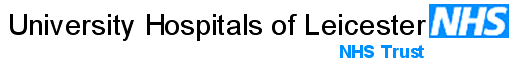 Name of Site :Name of PI:Name of Point of ContactContact name R&I:Address:Address R&I:Contact No:Contact No R&I:N/AN/AYesNotified to MHRA Notified to MHRA ☐☐☐Notified to RECNotified to REC☐☐☐Notified to HRANotified to HRA☐☐☐R&I AuthorisationR&I Authorisation☐☐☐Contract Fully ExecutedContract Fully Executed☐☐☐Site Initiation Completed (where relevant)Site Initiation Completed (where relevant)☐☐☐Pharmacy Green Light Given  (where relevant)Pharmacy Green Light Given  (where relevant)☐☐☐Date Sponsor Green Light GivenDate Sponsor Green Light GivenName of Site :Name of PI:Name of Point of ContactContact name R&I:Address:Address R&I:Contact No:Contact No R&I:N/AN/AYesNotified to MHRA Notified to MHRA ☐☐☐Notified to RECNotified to REC☐☐☐Notified to HRANotified to HRA☐☐☐R&I AuthorisationR&I Authorisation☐☐☐Contract Fully ExecutedContract Fully Executed☐☐☐Site Initiation Completed (where relevant)Site Initiation Completed (where relevant)☐☐☐Pharmacy Green Light Given  (where relevant)Pharmacy Green Light Given  (where relevant)☐☐☐Date Sponsor Green Light GivenDate Sponsor Green Light Given